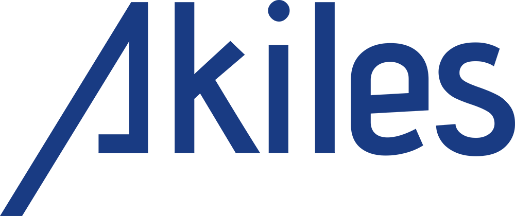 Persbericht
voor distributie op woensdag 15 april 2020Foto's beschikbaar op Akiles.be : https://www.akiles.be/press  AKILES investeert in Castelein om haar duurzame groei te versnellen.Brussel, 15 april 2020 - De Belgische investeringsmaatschappij AKILES, gespecialiseerd in groeikapitaal, kondigt vandaag haar investering in de groep Castelein Sealants aan.Het bedrijf werd in 2008 in Kapellen opgericht door Christophe Castelein en biedt vandaag een breed gamma aan lucht- en waterdichte oplossingen voor gevelconstructies.  De onderneming draagt daarmee bij tot innovatieve oplossingen in   markten die zich voortdurend moeten vernieuwen door het kader van steeds complexere EPB-normen. Het bedrijf is sinds de oprichting snel gegroeid en kan rekenen op een team van 25 medewerkers. Door de investering en ontwikkeling van een eigen productie-eenheid in België, is Castelein Sealants in staat zeer snel producten op maat te leveren, zowel in België als de buurlanden.“AKILES deelt onze filosofie en onze ambitie om onze klanten oplossingen aan te bieden met steeds meer toegevoegde waarde. Hun financiële en strategische steun zal zowel de onderneming, haar medewerkers als haar klanten ten goede komen. Dit zal onze groep versterken in haar volgende groeifase, zowel in het kader van de optimalisering van onze structuur, lancering van nieuwe innovatieve producten als ontwikkeling van nieuwe markten in België en het buitenland”, zegt Christophe Castelein, oprichter en CEO van de groep.“Castelein Sealants past perfect in onze investeringscriteria. De onderneming is er op een slimme manier in geslaagd om een sterk merk en een kwaliteitsimago op te bouwen bij haar klanten over heel België en Nederland", legt Christophe Rousseaux, oprichter en Managing Partner van AKILES, uit. “Als lange termijn investeringspartner zien we samen met het management de volgende groeifasen van de onderneming met vertrouwen tegemoet”. Over Castelein Sealants: Castelein Sealants is een leider in de productie en distributie van gevelafdichtingsproducten op de Belgische markt. Het bedrijf genereert een omzet van bijna 10 miljoen euro. Het ondersteunt haar klanten bij hun projecten en biedt hen aangepaste en op maat gemaakte technische oplossingen voor de verschillende problemen van thermische en akoestische isolatie en lucht- en waterdichtheid.Over AKILES :AKILES is een Belgische ‘Evergreen’ investeringsmaatschappij die in 2019 werd opgericht door Christophe Rousseaux, bijgestaan door professionele investeringsmanagers. Met zijn ervaring als oprichter en CEO van Immoweb wil hij met AKILES  andere succesvolle managers en ondernemers op de lange termijn ondersteunen bij de groei en verdere ontwikkeling van hun bedrijf. Voor zijn investeringen van het type ‘Growth Capital’ richt hij zich voornamelijk op bedrijven met een veelbelovend groeipotentieel en solide concurrentiële positie.Contact AKILES:Kurt Huyghe – kurt@akiles.be - +32 476 79 94 26Foto's beschikbaar op Akiles.be : https://www.akiles.be/press  AKILES N. V.
Ginstlaan 16
1640 SINT-GENESIUS-RODE
BELGIUMContact CASTELEIN SEALANTS N.V.:Christophe Castelein , CEO - christophe@casteleinsealants.be - +32 486.72.94.41Castelein Sealants N.VSTARRENHOFLAAN 152950 KAPELLENBELGIUM